                                   8- sinf  uchun matematika fanidan ,1-chorak bo’yicha’ 1-variant test savollari.X ni toping. 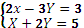 A.1   B.2   C.3    D.-2    E.-1      2.  Agar bo’Isa. X2+y2 ning qiymatiiu toping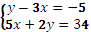                        A) 16     B) 125         C) 65  	D) 105	E)36       3. x ni toping 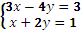                A) 1	B) 0	C)-1	D) 2	E) -2        4.  (x;y) sonlar jufli 	sistemanmg echimi bo Isa, y-x ni toping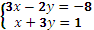                       A) 0	B) -1	C) -2,5	D) 1	E)3        5.  ni soddalashtiring.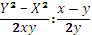           A)   B)      C)- 1-          D) 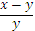 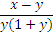 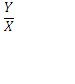 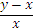        6. 238 betlik kitobni Ahmad uch kunda o'qib tugatdi. U birinchi kuni; ikkinchi kinga qaraganda 1,6 rnarta kam, ikkinchi kuni esa uchinchi kunga qaraganda 28 bet kam kitob o'qidi. Ikkinchi kuni Ahmad necha bet kitob o’qigan?           A) 108                B) 80           C) 78             D) 50            7.  a=25+2-5 va b=25-2-5 bo`lsa, a2-b2-2 nimaga teng                A)            B) 2           c)0              D) 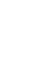        8.    ning qiymatini topin A) 1/16            B)0,2             C)5/8             D)7/13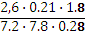 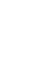       9.  211+312 yig`indining oxirgi raqamini toping.            A)9          B)7       C)5        D)8     10. (++1)(--1) ni soddalashtiring.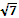 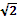          A) 4-2         B) 2-       C) 4-        D) 4+      11. 25 - (8a - 3)2 ko'paytuvchilarga ajrating.                                                                                                                                                                     A) (8a - 2)(8 + 8a)      B) (8a - 2)(8 – 3a)          C) (8a + 2)(8a - 8)                 D) (8a + 2){8 -8a)  12.  Agar bo'luvchi x- 4 ga, bo'linma x + 2 ga va qoldiq -7 qa teng bc’lsa, bo'linuvchini toping.                                                                           A) x2 + 2x + 15                      B)x2 + 2x- 15               C) x2- 2x + 15	D) x2 - 2x - 15      13.Qo`shni burchaklardan biri ikkinchisidan  katta shu qo`shni burchaklarni toping.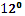 A.                  B.            C.               D.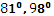 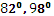 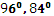 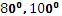 14.Ikki parallel to`g`ri chiziqni uchinchil to`g`ri chiziq  kesib o`tganda hosil bo`lgan ichki bir tomonli burchaklardan biri ikkinchisidan 17 marta kichik . Shu burchaklardan kichigini toping.A.         B.             C.             D. 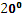 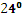 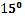 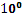 15.Tomonlari 20; 20 va 30m bo`lgan uchburchak shaklidagi maydonning atrofini o`rash uchun ustunlar o`rnatildi.Agar ustunlar orasidagi masofa 5m bo`lsa, nechta ustun kerak bo`ladi?A.15      B. 14     C. 16     D.1316. Uchburchakning ikkita tomoni 0,5 va 7,9 ga teng.Uchinchi tomon uzunligi butun son ekanligini bilgan holda shu tomonni toping.                A.8     B.7     C.6      D.517.Tashqi burchagi  ga teng bo`lgan muntazam ko`pburchakning nechta tomoni bor?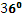 A.8   B.10    C.12     D.1518.Qavariq ko`pburchakning diagonallari tomonlaridan 12 ta ko`p.Ko`pburchakning tomonlari nechta?A.5     B.6   C.8     D.919.   necha kvadrat santimetr bo`ladi?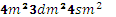 20.           2,014:0,19+2,5•0,3 ni hisoblang.21.     ifodani soddalashtiring.    2a-(5b-(4a-7b))22.     Ikki sonning ayirmasi 30 ga teng. Ulardan biri boshqasidan3 marta katta. Shu sonlardan kattasini toping.23.Xaritada ikki shahar orasidagi masofa3,5 sm gateng. Xaritadagi mashtab 1:4000000 bo`lsa, shaharlar orasidagi haqiqiy masofa necha km.24.Agar qavariq ko`pburchakning diagonallari  90 ta bo`lsa, uning tomonlari nechta bo`ladi?25.Teng yonli uchburchakning uchidagi tashqi burchagi o`sha uchdagi ichki burchagidan 4 marta katta. Uchbburchakning asosidagi tashqi burchagi necha gradus?                        8- sinf  uchun matematika fanidan ,1-chorak bo’yicha test topshiriqlari 2-variant savollari.      1 25 - (8a - 3)2 ko'paytuvchilarga ajrating.                                                                                                                                                                     A) (8a - 2)(8 + 8a)      B) (8a - 2)(8 – 3a)          C) (8a + 2)(8a - 8)                 D) (8a + 2){8 -8a)  2.  Agar bo'luvchi x- 4 ga, bo'linma x + 2 ga va qoldiq -7 qa teng bc’lsa, bo'linuvchini toping.                                                                           A) x2 + 2x + 15                      B)x2 + 2x- 15               C) x2- 2x + 15	D) x2 - 2x - 15      3.Qo`shni burchaklardan biri ikkinchisidan  katta shu qo`shni burchaklarni toping.A.                  B.            C.               D.      4.  211+312 yig`indining oxirgi raqamini toping.            A)9          B)7       C)5        D)8     5. (++1)(--1) ni soddalashtiring.         A) 4-2         B) 2-       C) 4-        D) 4+   X ni toping. A.1   B.2   C.3    D.-2    E.-1      7.  Agar bo’Isa. X2+y2 ning qiymatiiu toping                       A) 16     B) 125         C) 65  	D) 105	E)36       8. x ni toping                A) 1	B) 0	C)-1	D) 2	E) -29. Uchburchakning ikkita tomoni 0,5 va 7,9 ga teng.Uchinchi tomon uzunligi butun son ekanligini bilgan holda shu tomonni toping.                A.8     B.7     C.6      D.510.Tashqi burchagi  ga teng bo`lgan muntazam ko`pburchakning nechta tomoni bor?A.8   B.10    C.12     D.15    11. 238 betlik kitobni Ahmad uch kunda o'qib tugatdi. U birinchi kuni; ikkinchi kinga qaraganda 1,6 rnarta kam, ikkinchi kuni esa uchinchi kunga qaraganda 28 bet kam kitob o'qidi. Ikkinchi kuni Ahmad necha bet kitobA) 108                B) 80           C) 78             D) 50    12.  a=25+2-5 va b=25-2-5 bo`lsa, a2-b2-2 nimaga teng   A)            B) 2           c)0              D)13.  (x;y) sonlar jufli 	sistemanmg echimi bo Isa, y-x ni toping                      A) 0	B) -1	C) -2,5	D) 1	E)3  1 4.  (x;y) sonlar jufli 	sistemanmg echimi bo Isa, y-x ni toping                      A) 0	B) -1	C) -2,5	D) 1	E)3        15.  ni soddalashtiring.          A)   B)      C)- 1-          D) 16.Qavariq ko`pburchakning diagonallari tomonlaridan 12 ta ko`p.Ko`pburchakning tomonlari nechta?A.5     B.6   C.8     D.917   necha kvadrat santimetr bo`ladi?18.           2,014:0,19+2,5•0,3 ni hisoblang.19.     ifodani soddalashtiring. .    2a-(5b-(4a-7b))20.     Ikki sonning ayirmasi 30 ga teng. Ulardan biri boshqasidan3 marta katta. Shu sonlardan kattasini toping.21.Xaritada ikki shahar orasidagi masofa3,5 sm gateng. Xaritadagi mashtab 1:4000000 bo`lsa, shaharlar orasidagi haqiqiy masofa necha km.22.Agar qavariq ko`pburchakning diagonallari  90 ta bo`lsa, uning tomonlari nechta bo`ladi?23.Teng yonli uchburchakning uchidagi tashqi burchagi o`sha uchdagi ichki burchagidan 4 marta katta. Uchbburchakning asosidagi tashqi burchagi necha gradus?24.    ning qiymatini topin     A)1/16             B)0,2             C)5/8             D)7/1325.Tashqi burchagi  ga teng bo`lgan muntazam ko`pburchakning nechta tomoni bor?A.8   B.10    C.12     D.1512345678910111213141516171819202122232425ccaecdbaaaddcdaabc4030411.356a-12b45140km157112345678910111213141516171819202122232425DDCAACCAABDBAECC4030411,356a-12b451401571ab